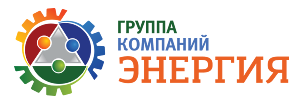 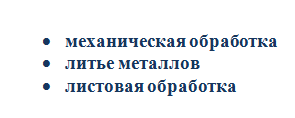 141310, Московская обл., г. Сергиев Посад, пр-кт Красной Армии, д. 212 В, корп. 238e-mail: info@metal-cast.ru, тел.: (495)795-75-40Карточка учета основных сведений организацииПолное наименованиеОбщество с ограниченной ответственностью «ЭНЕРГИЯ»Сокращенное наименованиеООО «ЭНЕРГИЯ»Юридический адрес (в соответствии с учредительными документами)141310, Московская обл, г. Сергиев Посад, пр-кт Красной Армии, д. 212 В, корп. 238, оф. 32Фактический адрес141310, Московская обл, г. Сергиев Посад, пр-кт Красной Армии, д. 212 В, корп. 238, оф. 32ИНН5042138514КПП504201001Расчетный счет40702810400000076119Корреспондентский счет30101810145250000411БИК044525411Полное наименование банкаФилиал "ЦЕНТРАЛЬНЫЙ" Банка ВТБ ПАО г. МОСКВАГенеральный директор на основании УставаЗабродин Александр АлександровичКод ОГРН1155042003665Код ОКВЭД25.62Код ОКПО11726220Код ОКАТО46215501000Контактная информацияТел. 8-495-795-75-40, info@metal-cast.ruКод ОКТМО46615101